12 июня – День РоссииКак ни странно, праздник 12 июня, День России, является самым молодым в нашем государстве. Собственно говоря, это праздник, посвященный принятию Декларации о суверенитете России, которая была подписана 12 июня 1990 года. Сегодня дню России придают большое значение, но так было не всегда, о празднике 12 июня до 1994 года никто особенно не вспоминал. Официально праздником этот день стал лишь в 1994 году, когда Борис Ельцин подписал указ о назначении 12 июня Днём принятия декларации о государственном суверенитете России, тогда же этот день стал выходным. Название праздника - "День России" - прижилось не сразу. Надо отметить, что 12 июня 1991 года Борис Ельцин стал первым всенародно избранным президентом, так что он увековечил не только важную дату в истории государства, но и память о себе. Мероприятия на День России Главная радость Дня России для обычных граждан страны заключается в дополнительном отдыхе, ведь этот день является красным днем календаря. Хотя еще несколько лет назад далеко не все россияне знали 12 июня, какой праздник они празднуют. Многие предпочитают провести время на природе, особенно если погода располагает к этому. Если же на природу выбраться не удалось, то можно поучаствовать в развлекательных мероприятиях, которых с каждым годом в этот день проводят все больше и больше. Участие в празднике принимают спортсмены, звезды российской эстрады, многочисленные народные коллективы. Президент России в этот день проводит награждение государственными премиями РФ. Действо завершается грандиозным салютам. История праздника На уровне государства это, конечно же, сегодня самый главный праздник. Это дата, с которой началось становление новой государственности на основе принципов демократии, гражданского права, федерализма.       В 1998 году было внесено предложение переименовать его в День России, однако окончательное решение было принято только в 2002 году.       Сегодня день России - это символ национального единства, Родины, свободы, мира и согласия.        Празднуя сегодня День России, 12 июня, нельзя забывать о многовековой истории и традициях государства, ведь его становление произошло не в 1990 году, а много раньше. Были времена, когда слава государства горела еще ярче. И то, что сегодня мы независимы, результат не подписания Декларации о суверенитете России, а многовековых стараний наших предков, заработавших это право ценой своей крови и счастья. Было в истории России событие, которое по своей значимости сопоставимо с подписанием Декларации 1990 года. Это событие - избрание князем ростовским и суздальским Андрея Юрьевича Боголюбского. Произошло оно 4 июня 1157 года. В результате северо-восточная Русь стала независимой по отношению к Киеву, а Андрей Боголюбский стал первым избранным князем. Позже Великое княжество Владимирское, в котором правил Андрей Боголюбский, стало Великим княжеством Московским. А уже оно послужило основой для самостоятельного Русского государства. Что еще произошло 12 июня Возможно, не все сегодня вспомнят, но праздники и события на 12 июня не ограничиваются лишь Днем России. В тот же день, когда была принята Декларация независимости, свершилось еще одно важное событие - была запрещена цензура. С этого дня на уровне правительства была разрешена свобода слова. Ровно через год, в 1991 году, Ленинграду было возвращено его первоначальное название - Санкт-Петербург. Из наиболее значимых событий в этот день стоит упомянуть открытие второго фронта по договоренности с Англией и США в 1942 году; опубликование конституции СССР в 1936 году, получившей название «Сталинская». В 1798 году в этот день был создан Институт благородных девиц, а в 1648 году разгорелся Соляной бунт. Такая история у этого дня. Что отмечают 12 июня помимо Дня России? Во многих городах празднуют День города. А что касается общемировой практики, то в странах ООН 12 июня стал Всемирным днем борьбы с детским трудом, цель которого - привлечь внимание к проблемам эксплуатации детского труда, работающих детей. 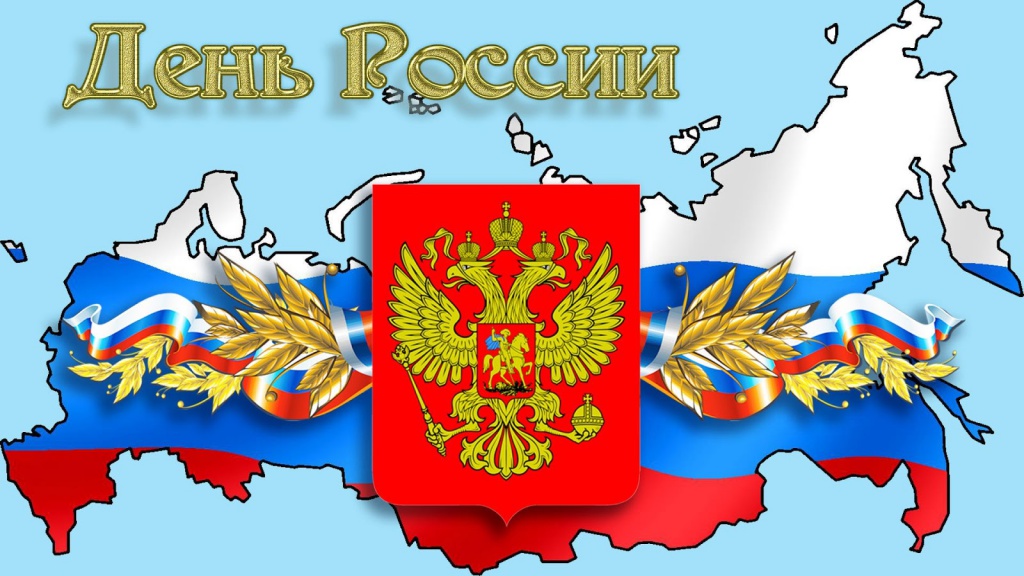 